CONTROLE DE FREQUÊNCIA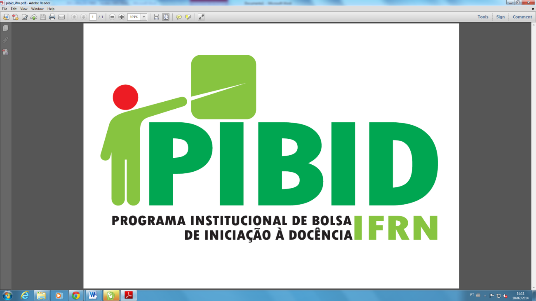 Instituto Federal de Educação, Ciência e Tecnologia do Rio Grande do NorteCoordenação de Aperfeiçoamento de Pessoal de Nível Superior – CAPESPrograma Institucional de Bolsa de Iniciação à Docência – PIBID              Subprojeto Matemática / Campus Natal CentralBOLSISTADATAHORÁRIOATIVIDADERUBRICA SUP.Semana 1Semana 1Semana 1Semana 1Semana 1Nome 1Nome 2Nome 3Nome 4Nome 5Nome 6Semana 2Semana 2Semana 2Semana 2Semana 2Semana 3Semana 3Semana 3Semana 3Semana 3Semana 4Semana 4Semana 4Semana 4Semana 4